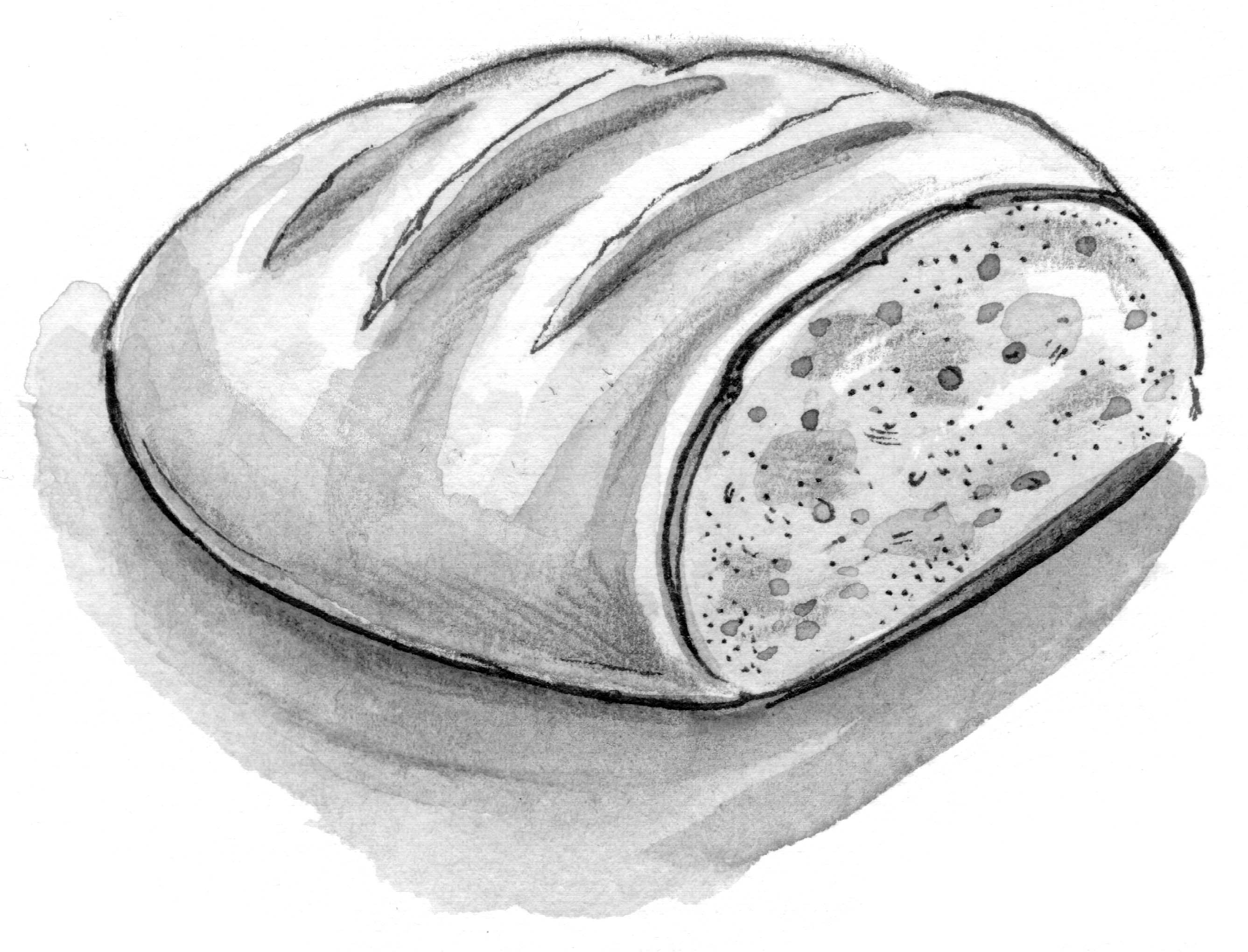 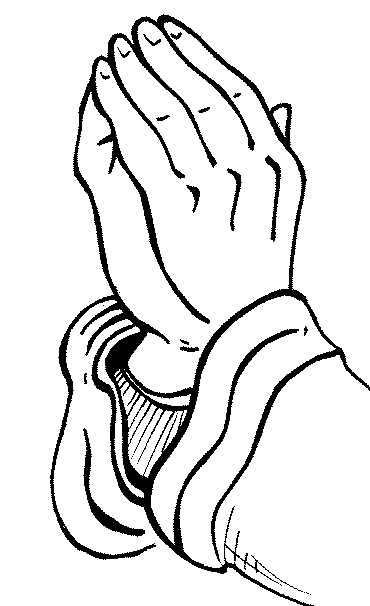 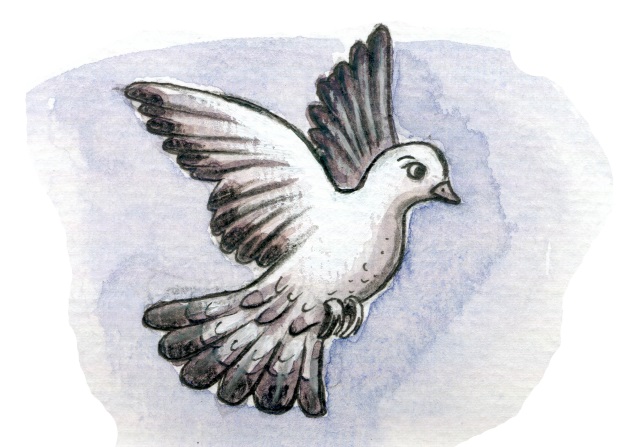 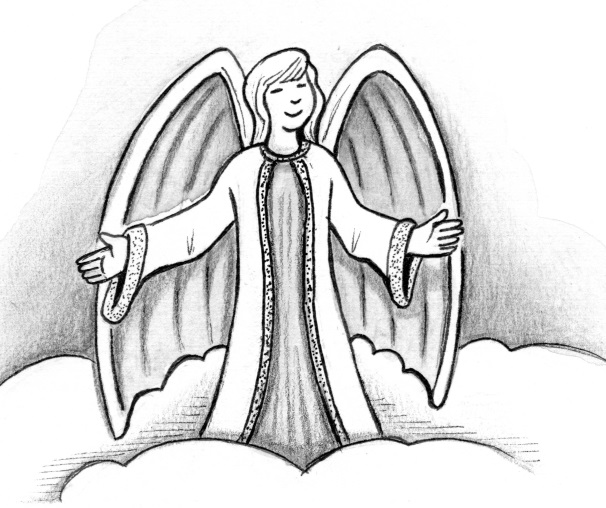 M12  SymbolkartenUE „Blicke hinter den Vorhang“ | GS | M. Steinkühler